Жанабаева Жансая Амангельдиевна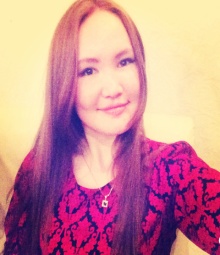 г.Караганда                                                                                            21 мкр. 18 дом 39квсот: +7 747 2302823дом: 8 7212 536207Национальность:                                                                                       казашкаДата рождения:                                                                                   22.02.1995г.Пол:                                                                                                             женскийСемейное положение:                                                                        не замужемГражданство:                                                                    Республика КазахстанОбразование:             Высшее                  2012-2016гг.           «Карагандинский Государственный                                                                                          Технический Университет»                                факультет: Машиностроение                                                         5В071000 «Нанотехнология и металлургия»                                                           специальность: инженер – технолог Знание языков:                    	казахский: родной,  русский: свободно,         английский: базовыйкорейский : базовыйКомпьютерные навыки:                         Знание ПК – Win 2000/XP/vista/7/8,           MS Office,KOMPAS 3D,  работа с базами данных  и.т.д Опыт работы:       01.06.2015г–27.07.2015г.      ТОО «Құрылыс МЕТ»                                                                    должность: термист (практикант)Личные качества:                         ответственность, целеустремленность,коммуникабельность,  творческий подход к выполнению поставленных задач, умение работать в коллективеДополнительно:                                      волейбол ,плавание, танцы